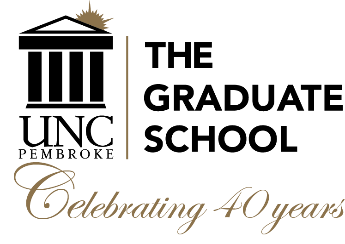 MINUTESUNCP Graduate Council MeetingMonday, November 19, 2018 3:00 p.m.UC Annex 203Present:  Irene Aiken (chair), Christine Bell, Kirill Bumin (secretary), Serina Cinnamon, Camille Goins, Shenika Jones, Richard Kurr (GSO President), Roger Ladd, Ann Horton-Lopez, Emily Neff-Sharum, Olivia Oxendine, Brittany Stokes (GSO Vice President), Kim Sellers, Tom Trendowski, Summer WoodsideAbsent: Ki Chae, Michele Fazio, Kelly Ficklin, Karen Granger, Julie Harrison-Swartz, Rita Hagevik, Mary Klinikowski, Mario Paparozzi, Velinda WoriaxGuests: Alfred Bryant
Meeting started at 3:00 pm.Approval of the Agenda – adopted Approval of the Minutes from Oct. 15, 2018 Meeting (rescheduled due to hurricane) – approved Graduate Faculty Nominations – the following graduate status was approved:Graduate School Items/ReportWithdrawals – DiscussionSome programs want to limit number of times students can withdraw from same course. Currently, no such limits exists.  A check of sister institutions show no such limits.RecruitmentNew Graduate School Strategies:  First ever “Getting into Graduate School webinar” (11.13.18)Invited applicants to visit campus (set up certain days and sent invitation to applicants) – about 10-12 so far.Created new prospect track emails (branding, more visual appealing, updated information).Bigger presence on social media (posting everything)Continued presence at recruitment eventsRetention/belonging effort – Holiday Drop In.  The Graduate School, November 27, 4:00-5:30 pm2019 Research Symposium – Monday, April 1st – call for Volunteers (Roger Ladd, Velinda Woriax, Gary Anderson (is a possibility), Olivia Oxendine, Shenika Jones (if needed)GA needs/student travel fundsTell Kirill any program application deadlines and start dates you want for 2019-2020 yearSpring orientation, January 3 from 4-5 pmUnfinished/New Business Dr. Aiken introduced Richard Kurr, president of GSOBrittany Stoke (VP of GSO) discussed “Holiday in the Garden” event on Dec. 6thAnnouncements/RemindersAnnouncementsGrad Council Meetings for 18-19 academic year (UC Annex room 203 at 3:00 pm): January 28 (FOURTH Monday due to MLK day), February 18, March 18, April 15 of 2019Application Deadlines:March 1 for fall 19 graduation October 1 for spring 20 graduationGraduate School Fall Commencement, December 14, 20182019 Research Symposium: Monday, April 1, 2019Next Meeting:  Monday, January 28, 2019, 3:00, UC Annex Room 203LastFirstDegreeDeptProgramStatusEdkinsSusanEdDHHPHHPAdjunct